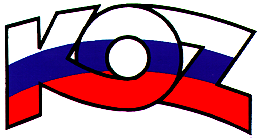 KONFEDERÁCIA ODBOROVÝCH ZVÄZOV SLOVENSKEJ REPUBLIKY			                                          Odborárske nám. č. 3, 815 70  Bratislava			Materiál na rokovanieHSR SR 14.08.2017bod 4S T A N O V I S K Ok Správa o lesnom hospodárstve v Slovenskej republike za rok 2016Popis materiáluCieľom Správy o lesnom hospodárstve v Slovenskej republike za rok 2016 (ďalej len „správa“) je poskytnúť odbornej a laickej verejnosti objektívny obraz o výsledkoch hospodárenia v lesoch. Správa uvádza plnenie zámerov v zmysle Akčného plánu Národného lesníckeho programu, analyzuje stav a vývoj lesného hospodárstva z hľadiska sociálnych, environmentálnych a ekonomických aspektov rozvoja spoločnosti. Z výsledkov vyplýva požiadavka zosúlaďovania záujmov štátu a obhospodarovateľov lesa optimalizovať produkčné funkcie lesa (predovšetkým drevoprodukčnú) s mimoprodukčnými funkciami lesa (spoločenské a ekologické). V závere správy sú navrhnuté opatrenia na zvýšenie efektívnosti manažmentu lesov.Stanovisko KOZ SRKOZ SR k predloženej správe nemá pripomienky.Závery a odporúčaniaKOZ SR berie správu na vedomie.